                             Российская  Федерация                                                 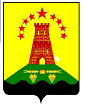 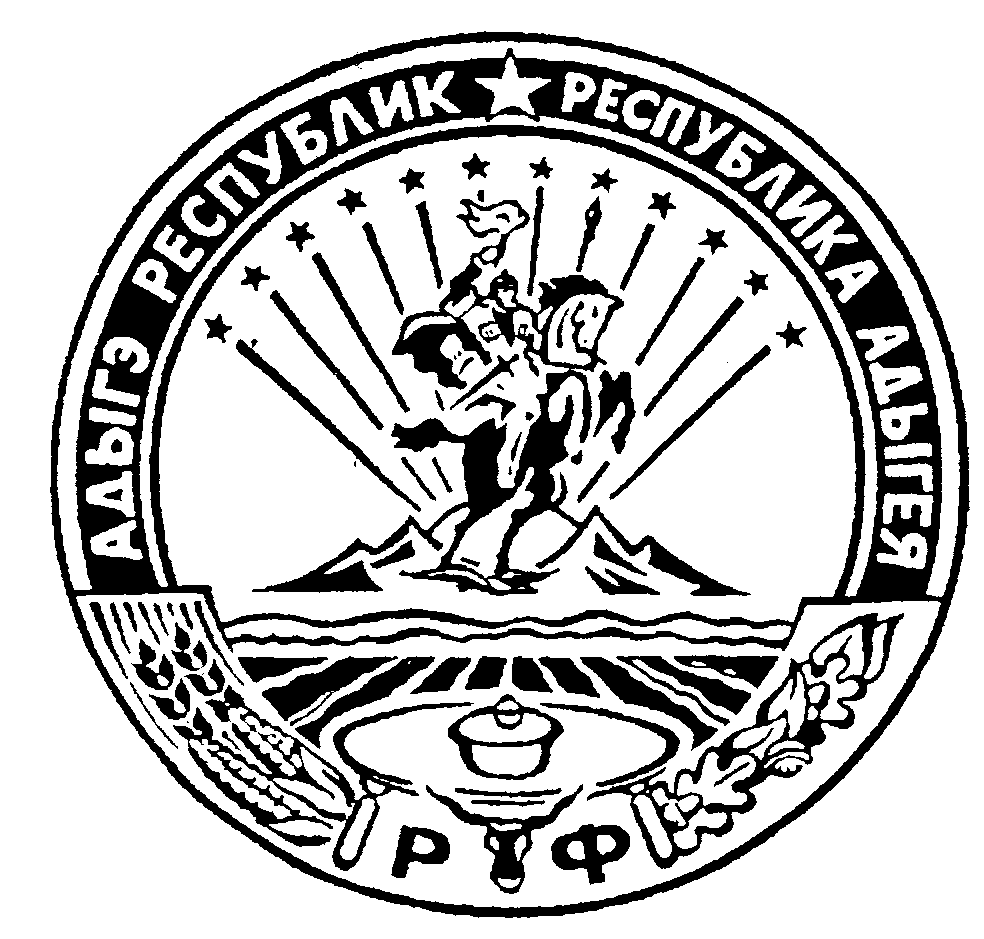                                Республика Адыгея                                                          Администрация муниципального образования                        «Дукмасовское сельское поселение»      __________________________________________________________________________х. Дукмасов                                                                                                              26.06.2019г.                                                                                                                                       № 43-п                                             ПОСТАНОВЛЕНИЕ                                                                                                         администрации муниципального образования «Дукмасовское сельское поселение»Об утверждении Плана мероприятий по обеспечению                                                                     безопасности людей на водных объектах на территории                                                   муниципального образования «Дукмасовское сельское поселение» в весенне-летний период 2019 годаВ соответствии с требованиями Водного кодекса Российской Федерации от 01.01.2001г, ст. 14 Федерального закона от 06.10.2003 г. № 131-ФЗ «Об общих принципах организации местного самоуправления в Российской Федерации»,  Уставом муниципального образования муниципального образования «Дукмасовское сельское поселение», в целях исполнения Плана мероприятий по проведению надзорно-профилактической операции «Месячник безопасности людей на водных объектах Республики Адыгея в 2019году», администрация муниципального образования «Дукмасовское сельское поселение» ПОСТАНОВЛЯЕТ:            1. Утвердить План мероприятий по обеспечению безопасности людей на водных объектах на территории муниципального образования «Дукмасовское сельское поселение» в весенне-летний период 2019 года согласно приложению.       2. Рекомендовать собственникам и арендаторам водных объектов, расположенных на территории муниципального образования «Дукмасовское сельское поселение» в целях охраны жизни и здоровья людей, установить в местах, запрещенных для купания, знаки предупредительного и запрещающего характера.       3.  Обнародовать настоящее постановление в соответствии с Уставом администрация муниципального образования «Дукмасовское сельское поселение», разместить на официальном сайте администрации муниципального образования «Дукмасовское сельское поселение» Шовгеновского района Республики Адыгея.           4.    Постановление вступает в силу с момента его подписания.       5.  Контроль над исполнением настоящего постановления возложить на заместителя главы администрации муниципального образования «Дукмасовское сельское поселение».                Глава муниципального образования                «Дукмасовское сельское поселение»                                        В.П. ШикенинУтвержден:                                                                                         постановлением  администрацииМуниципального образования «Дукмасовское сельское поселение»                                                     № 43-п от 26.06.2019г. Планмероприятий по обеспечению безопасности людей на водных объектах на территории муниципального образования «Дукмасовское сельское поселение» в весенне-летний период 2019 года№ п/пМероприятияСроки проведенияОтветственные исполнители1.Выявление и учёт несанкционированных мест на водных объектах, традиционно используемых населением для отдыха.До 1 июляАдминистрация муниципального образования2. Выставление знаков безопасности и предупреждающих аншлагов в местах, наиболее опасных для населения:  в летний период – в местах, опасных для купания, но традиционно используемых населением в этих целях.До 1 июляАдминистрация муниципального образования, арендаторы водных объектов3.Проведение рейдов и патрулирование водных объектов в купальный  периодАдминистрация муниципального образования, участковый уполномоченный4.Организация профилактической работы с населением по вопросам поведения и соблюдения правил безопасности на водных объектах, в весенне – летний период.В течение  годаАдминистрация муниципального образования, учреждения образования, культуры, здравоохранения5.Организовать изготовление, размещение памяток, буклетов  информирующих «О правилах поведения людей на водных объектах» в местах массового скопления людей.В течение годаАдминистрация муниципального образования6. Выявление несанкционированных свалок, отчистка береговой линии и вывоз мусора с территорий водных объектов, используемых населением для отдыха.июнь-сентябрь Администрация муниципального образования, арендаторы, собственники водных объектов